GGG NRW									Heft III / 2015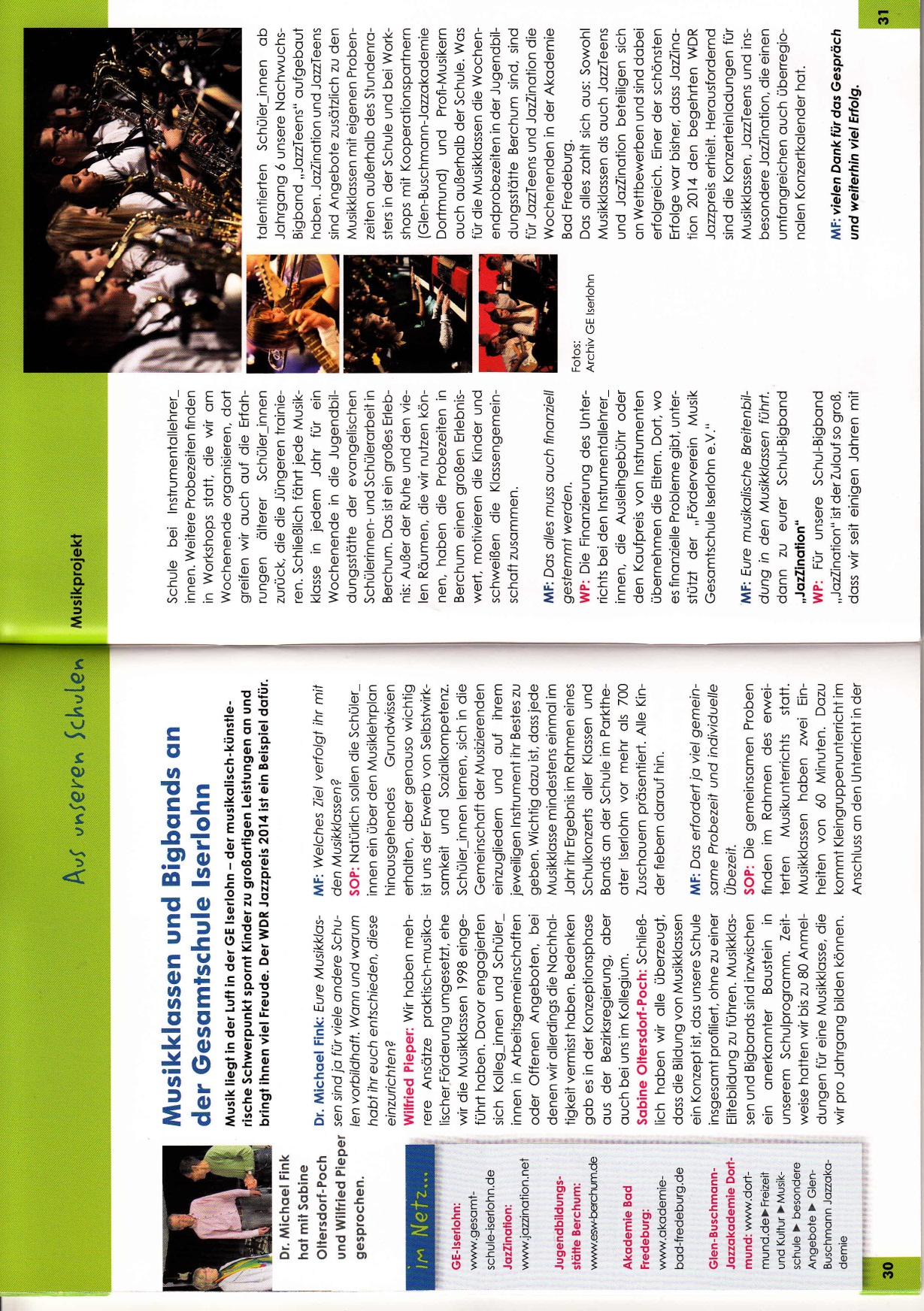 